Graphs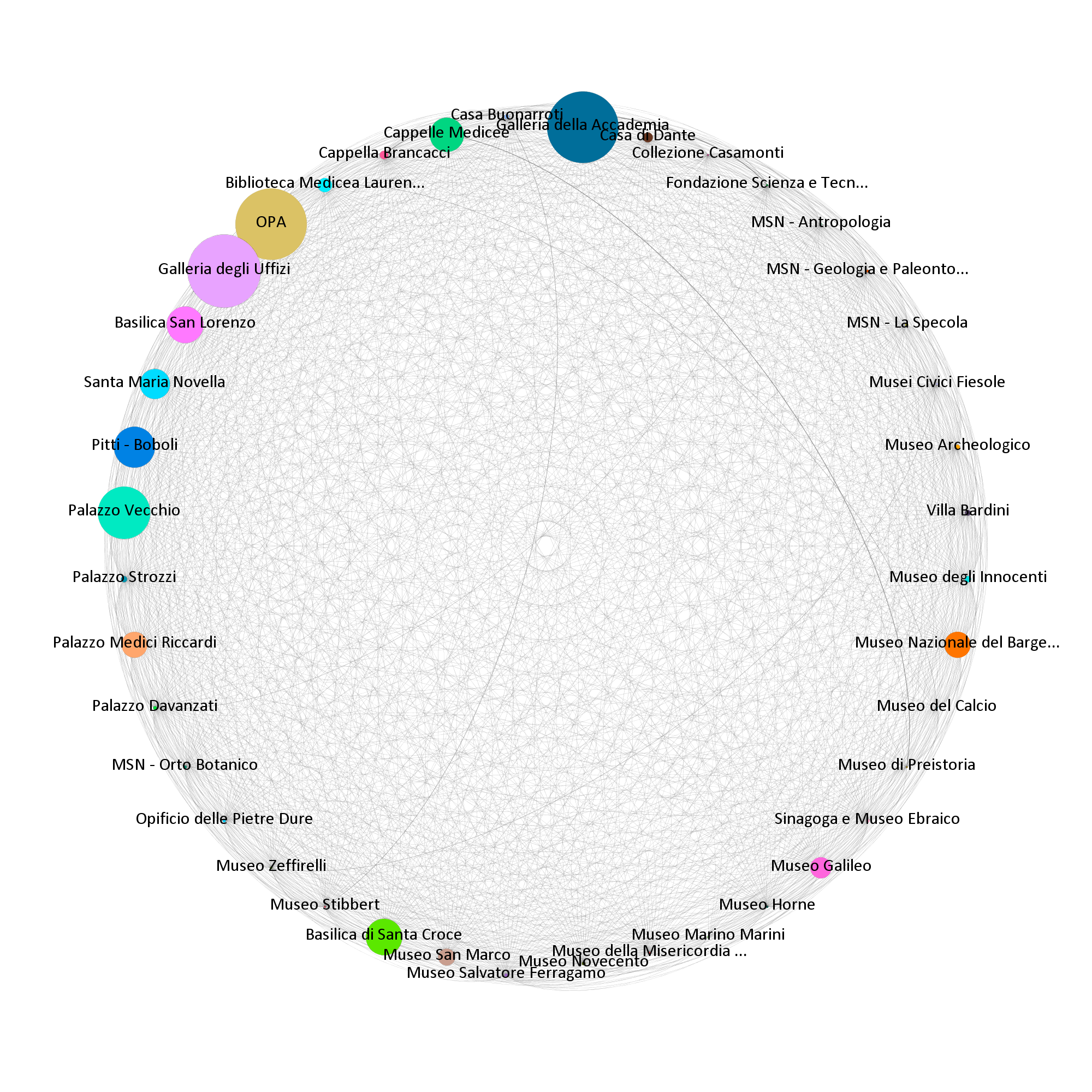 Graph 1. The co-visits museum networks (Source: our elaborations).Graph 2. The network of co-visitors (at least 1000 co-visits): in/out degree (Source: our elaborations). Graph 3. Some ego-networks (Source: our elaborations).Graph 2a: IndegreeGraph 2b: Outdegree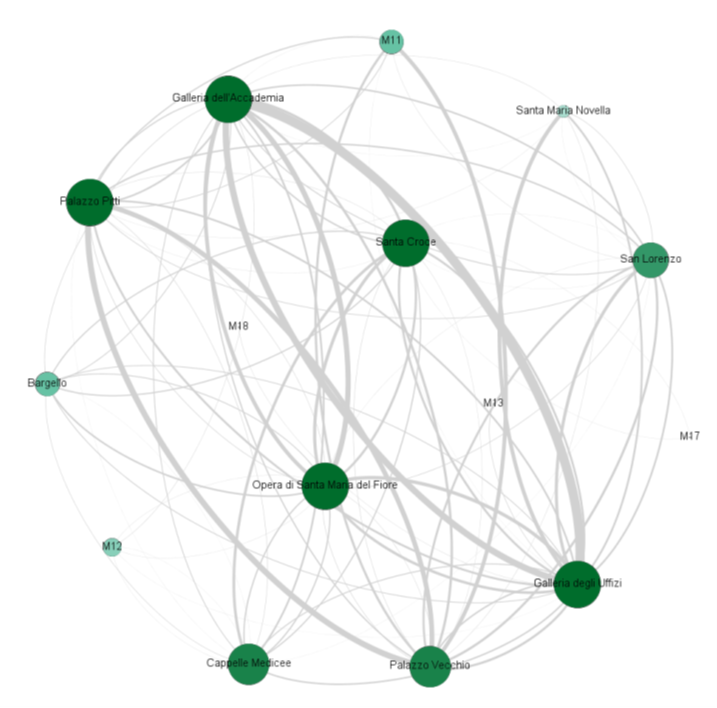 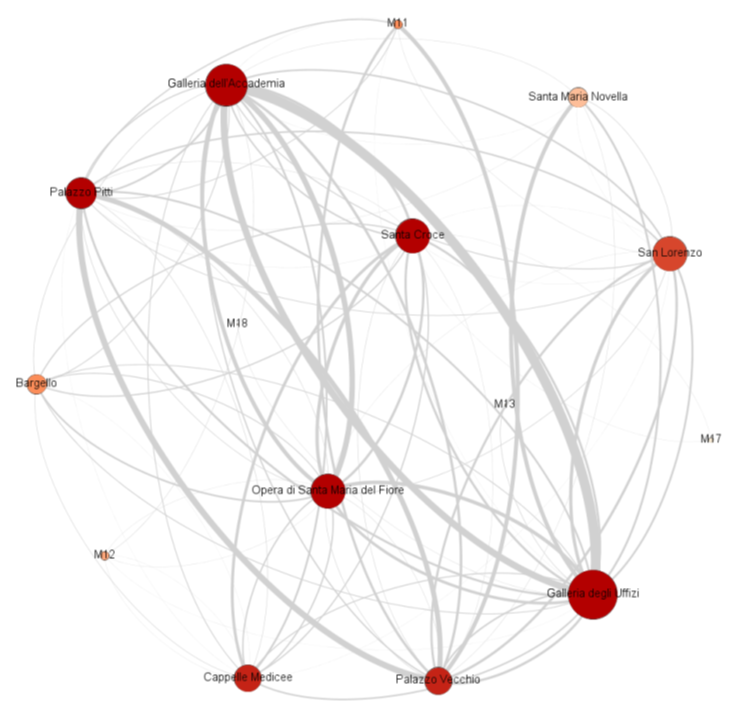 Graph 3a: The ego-netwok of BargelloGraph 3b: The ego-netwok of Uffizi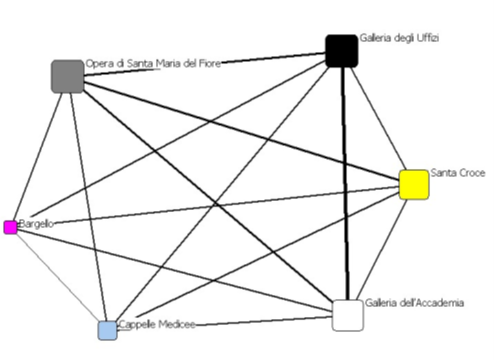 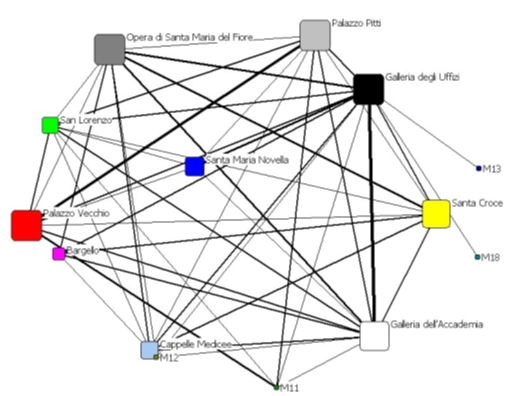 Graph 3c: The ego-netwok of SMNGraph 3d: The ego-netwok of Palazzo Pitti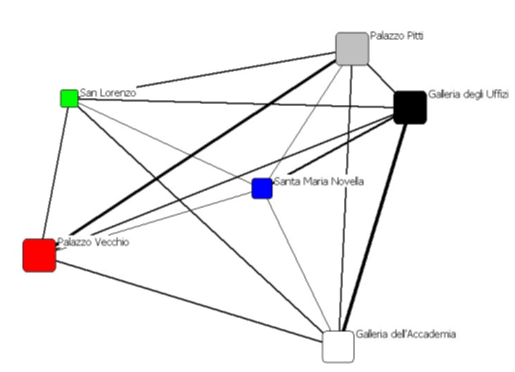 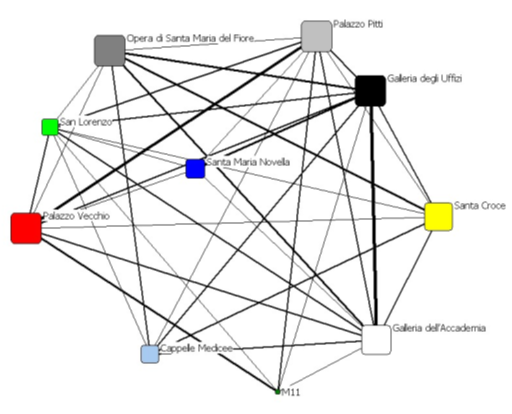 